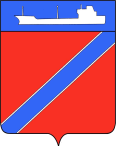 ПОСТАНОВЛЕНИЕАДМИНИСТРАЦИЯ ТУАПСИНСКОГО ГОРОДСКОГО ПОСЕЛЕНИЯТУАПСИНСКОГО РАЙОНА  от _23.05.2018_                                                                      № _530_г. ТуапсеО предоставлении Пенькову С.С. разрешения на отклонение от предельных параметров разрешенного строительства на земельном участке с кадастровым номером: 23:51:0201002:5198, расположенном по адресу: Краснодарский край, г.Туапсе, ул. Калараша 	В соответствии с Градостроительным кодексом Российской Федерации, Федеральным законом от 6 октября 2003 года № 131-ФЗ «Об общих принципах организации местного самоуправления в Российской Федерации», Правилами землепользования и застройки Туапсинского городского поселения Туапсинского района, утвержденными решением Совета Туапсинского городского поселения от 24 сентября 2015 года № 43.2, учитывая заключение о результатах публичных слушаний от 17 мая 2018 года,  п о с т а н о в л я ю: 		1. Предоставить Пенькову Сергею Соломоновичу разрешение на отклонение от предельных параметров разрешенного строительства на земельном участке, площадью 354 кв.м., расположенном по адресу: Краснодарский край, г.Туапсе, ул. Калараша, с кадастровым номером: 23:51:0201002:5198 с установлением следующих параметров: максимальный процент застройки участка - 100%, испрашиваемое количество этажей –         1 этаж.	2. Отделу имущественных и земельных отношений (Винтер):	1) опубликовать настоящее постановление в газете «Черноморье сегодня»;	2) разместить настоящее постановление на официальном сайте администрации Туапсинского городского поселения Туапсинского района в информационно - телекоммуникационной сети «Интернет».3. Контроль за выполнением настоящего постановления возложить на заместителя главы администрации Туапсинского городского поселения Туапсинского района  Е.А. Клименко.	4. Постановление вступает в силу со дня его подписания.  Глава Туапсинскогогородского поселенияТуапсинского района					   		            В.К. Зверев 